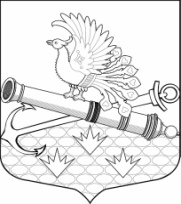 МУНИЦИПАЛЬНЫЙ СОВЕТ МУНИЦИПАЛЬНОГО ОБРАЗОВАНИЯМУНИЦИПАЛЬНЫЙ ОКРУГ ОБУХОВСКИЙШЕСТОЙ СОЗЫВ192012, Санкт-Петербург, 2-й Рабфаковский, д. 2, тел. (факс) 368-49-45E-mail: info@ moobuhovskiy.ru      http://мообуховский.рфРЕШЕНИЕ 20-2021/6от «23» июня 2021 года                                                          Принято муниципальным советом«О внесении изменений в Порядок проведения конкурса по отбору кандидатур на замещение должности главы местной администрации внутригородского муниципального образования Санкт-Петербурга муниципальный округ Обуховский»В соответствии с пунктами 1 и 5 части 2, частью 2.1 статьи 36 Федерального закона от 6 октября 2006 г. № 131-ФЗ «Об общих принципах организации местного самоуправления в Российской Федерации», пунктом 4 статьи 28 Закона 
Санкт-Петербурга от 23 сентября 2009 г. № 420-79 «Об организации местного самоуправления в Санкт-Петербурге», пунктом 13 статьи 16, пунктом 3 статьи 26 Устава внутригородского муниципального образования Санкт-Петербурга муниципальный округ Обуховский, рассмотрев требование прокуратуры Невского района Санкт-Петербурга об изменении нормативного правового акта с целью исключения выявленного коррупциогенного фактора, муниципальный совет внутригородского муниципального образования Санкт-Петербурга муниципальный округ Обуховский РЕШИЛ:Внести изменения в «Порядок проведения конкурса по отбору кандидатур на замещение должности главы местной администрации внутригородского муниципального образования Санкт-Петербурга муниципальный округ Обуховский», утвержденный Решением муниципального совета от 23.09.2019 № 7-2019/6 согласно Приложения.Настоящее решение подлежит официальному опубликованию в официальном    печатном издании МО МО Обуховский – газете «Обуховец» и размещению в сети Интернет на официальном сайте МС МО МО Обуховский.Настоящее решение вступает на следующий день после его официального опубликования.Контроль за исполнением настоящего решения возложить на главу муниципального образования, исполняющего полномочия председателя муниципального совета.Глава муниципального образованиямуниципальный округ Обуховский, исполняющий полномочия председателямуниципального совета                                                                                           В.Ю. БакулинПриложение к решению МС МО МО Обуховскийот 23.06. июня 2021 г. №20-2021/6 Изменения, вносимые в Порядок проведения конкурса по отбору кандидатурна замещение должности главы местной администрации внутригородского муниципального образования Санкт-Петербурга муниципальный округ Обуховский (далее –Порядок)изложить пп. 3.6.3. п.3.6 части 3 Порядка в следующей редакции: «надлежащим образом заверенная копия трудовой книжки гражданина, являющегося кандидатом, или надлежащим образом заверенная выписка из неё, либо сведения о его трудовой деятельности, оформленные в установленном законодательством порядке, за исключением случаев, если трудовая деятельность осуществляется впервые;», изложить пп.3.6.5. п.3.6 части 3 Порядка в следующей редакции: «копия страхового свидетельства обязательного пенсионного страхования либо документ, подтверждающий регистрацию в системе индивидуального (персонифицированного) учета, за исключением случаев, если трудовая деятельность осуществляется впервые;».